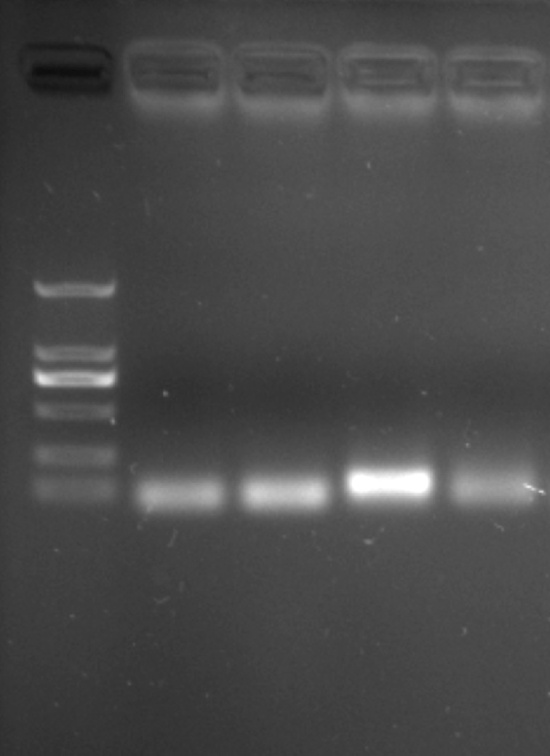 Additional file 3 : Confirm the specificity of q-PCR primers using regular PCR. DNA marker: DL2000. 